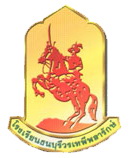 การแข่งขันการวาดภาพด้วยโปรแกรมคอมพิวเตอร์กราฟิกงานนิทรรศการ “เปิดบ้าน ธ.บ.ว. 13 กุมภาพันธ์ 2558”กลุ่มสาระการเรียนรู้การงานอาชีพและเทคโนโลยี โรงเรียนธนบุรีวรเทพีพลารักษ์----------------------1. คุณสมบัติผู้เข้าแข่งขัน	1.1 นักเรียนระดับชั้นประถมศึกษาปีที่ 4-6	1.2 ส่งแข่งขันได้ไม่เกิน 2 คนต่อ 1 โรงเรียน	1.3 เป็นการแข่งขันหนึ่งคนต่อหนึ่งผลงาน2. วัน เวลาและสถานที่แข่งขัน	2.1 แข่งขันในวันศุกร์ที่  13  กุมภาพันธ์ 2558 เวลา 10.00 – 12.00 น.	2.2 แข่งขันที่ห้องคอมพิวเตอร์ 204 ชั้น 23. วิธีดำเนินการและรายละเอียดหลักเกณฑ์การแข่งขัน	3.1 ใช้โปรแกรม Paint ในการแข่งขันเท่านั้น	3.2 โรงเรียนจัดเตรียมคอมพิวเตอร์สำหรับใช้ในการแข่งขันให้คนละ 1 เครื่อง โดยมีระบบปฏิบัติการไม่ต่ำกว่า Windows XP, Memory ไม่น้อยกว่า 512 Mb, CPU ไม่น้อยกว่า 1.2 GHz, VGA CARD ไม่น้อยกว่า 64 MB และไม่มีการเชื่อมโยงระบบเครือข่ายอินเทอร์เน็ต	3.3 นักเรียนวาดภาพตามหัวข้อที่คณะกรรมการกำหนด ซึ่งจะแจ้งให้ทราบในวันแข่งขัน	3.4 การวาดภาพ  ให้สร้างเรื่องราวให้จบภายใน 1 หน้า	3.5 ห้ามนำเอกสาร อุปกรณ์บันทึกข้อมูล อุปกรณ์สื่อสารทุกประเภทและวัสดุอุปกรณ์อื่นนอกเหนือจากที่คณะกรรมการจัดเตรียมไว้ให้เข้าไปในห้องแข่งขัน หากฝ่าฝืนจะปรับให้ออกจากการแข่งขัน	3.6 ใช้เวลาแข่งขัน 2 ชั่วโมง	3.7 ผลการตัดสินของคณะกรรมการถือเป็นที่สิ้นสุด4. เกณฑ์การให้คะแนน	4.1 ความถูกต้องสมบูรณ์ของเนื้อหา 30 คะแนน	4.2 ความคิดสร้างสรรค์ 30 คะแนน	4.3 ความสวยงาม 20 คะแนน	4.4 การจัดองค์ประกอบของภาพ 20 คะแนน	ทั้งนี้ เกณฑ์การให้คะแนนย่อยแต่ละรายการอยู่ในดุลยพินิจของคณะกรรมการจะกำหนด แต่คะแนนรวมให้เป็นไปตามเกณฑ์การให้คะแนนตามรายการข้างต้น ผลการตัดสินของคณะกรรมการถือเป็นสิ้นสุด5. รางวัลประกวดแข่งขัน	รางวัลชนะเลิศ			ได้รับถ้วยรางวัลพร้อมเกียรติบัตรและเงินรางวัลจำนวน 200 บาท	รางวัลรองชนะเลิศอันดับ 1	ได้รับเกียรติบัตรและเงินรางวัลจำนวน 150 บาท	รางวัลรองชนะเลิศอันดับ 2	ได้รับเกียรติบัตรและเงินรางวัลจำนวน 100 บาท6. ลงทะเบียนรายงานตัวผู้เข้าแข่งขัน	6.1 เริ่มลงทะเบียนเวลา 07.30 – 08.30 น. ณ เรือนรับรองผู้ปกครอง	6.2 เริ่มแข่งขัน เวลา 10.00 น.ใบสมัครการแข่งขันการวาดภาพด้วยโปรแกรมคอมพิวเตอร์กราฟิกงานนิทรรศการ “เปิดบ้าน ธ.บ.ว. 13 กุมภาพันธ์ 2558”กลุ่มสาระการเรียนรู้การงานอาชีพและเทคโนโลยี โรงเรียนธนบุรีวรเทพีพลารักษ์วันที่...........เดือน...................................พ.ศ...........โรงเรียน..............................................................................เขต............................................................................โทรศัพท์..............................................................................โทรสาร.....................................................................1. ผู้ควบคุม(นาย, นาง, นางสาว)..........................................................................................................................ตำแหน่ง................................................................................................................................................................เบอร์โทรศัพท์ที่สามารถติดต่อได้..........................................................................................................................2. ผู้เข้าประกวดแข่งขัน	ชื่อ ด.ช./ด.ญ...........................................................................................................................................ชื่อ ด.ช./ด.ญ...........................................................................................................................................	ข้าพเจ้า(นาย,นาง,นางสาว).........................................................ขอรับรองว่านักเรียนที่มีรายชื่อข้างต้นเป็นนักเรียนของโรงเรียนนี้จริงและยินดีเข้าร่วมการแข่งขันดังกล่าว	ในการนี้ ข้าพเจ้าได้มอบหมายให้(นาย,นาง,นางสาว)..............................................................................เป็นครูที่ปรึกษาและควบคุม รับผิดชอบในการนำนักเรียนเข้าร่วมการแข่งขันในครั้งนี้ลงชื่อ...........................................ผู้รับรอง(.........................................................)หมายเหตุ		- กรุณาเขียนใบสมัครตัวบรรจงหรือพิมพ์ เพื่อความสะดวกในการจัดพิมพ์เกียรติบัตร			- ส่งใบสมัครทางโทรสาร. 0-2466-0642 ภายในวันที่ 6 กุมภาพันธ์ 2558			- สอบถามรายละเอียดเพิ่มเติม โทร 0-2465-5976 , 0-2465-9830 ต่อ 105 , 109